Ranking najlepsze gry strategiczne - co w nim znajdziesz?Wszystkie osoby, które poszukują rozrywki, która nie tylko bawi ale również kształci powinny zaznajomić się z najlepszymi grami strategicznymi, które obecnie znajdują się na rynku. Poszukiwania ułatwić mogą znajdujące się w sieci rankingi najlepszych gier strategicznych w różnym przedziale wiekowym oraz w różnym przedziale wiekowym.Każdy z nas w wolnym czasie szuka rozrywki, która jednocześnie będzie kształcić i odprężać. Każdy z nas - czy to osoba dorosła czy dziecko lubi wyzwania i zabawę. Te dwa elementy świetnie łączą gry strategiczne. W ramach rozrywki wybrać możemy te tradycyjne gry planszowe ale obecnie praktyczniejszym rozwiązaniem są komputerowe gry strategiczne, które mogą być grane w każdym miejscu z dostępem do laptopa lub komputera, ze znajomymi lub z osobami ze świata wirtualnego. Gry strategiczne świetnie radzą sobie z rozwijaniem umiejętności logicznego myślenia, a jednocześnie sprawdzają się doskonale jako rozrywka. Zachęcamy więc do zapoznania się z rankingiem najlepszych gier strategicznych znajdujących się obecnie na rynku.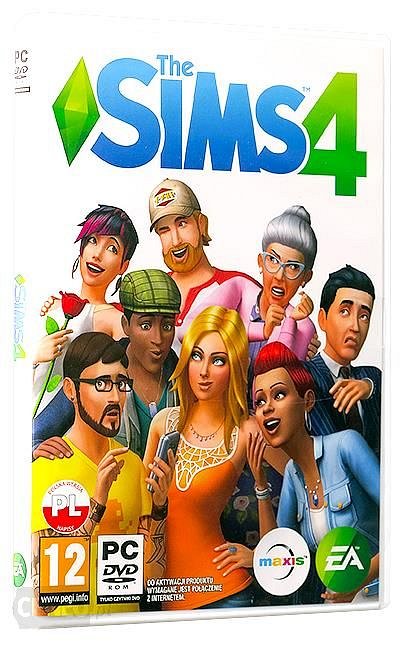 Co zawiera ranking najlepszych gier strategicznych?W rankingu najlepszych gier strategicznych znaleźć możemy gry, które cieszą się największą popularnością (największa sprzedaż) oraz najlepszą opinią. Ranking najlepsze gry strategiczne posiada bezpośrednie przekierowania na strony sklepów, w których można dokonać zakupu najlepszych gier strategicznych w podanym przedziale cenowym. W rankingu zaleźć można zarówno gry dla osób początkujących jak również dla zaawansowanych graczy. Dla każdego znajdzie się coś dobrego, zachęcamy do przeglądania rankingów i życzymy udanych zakupów.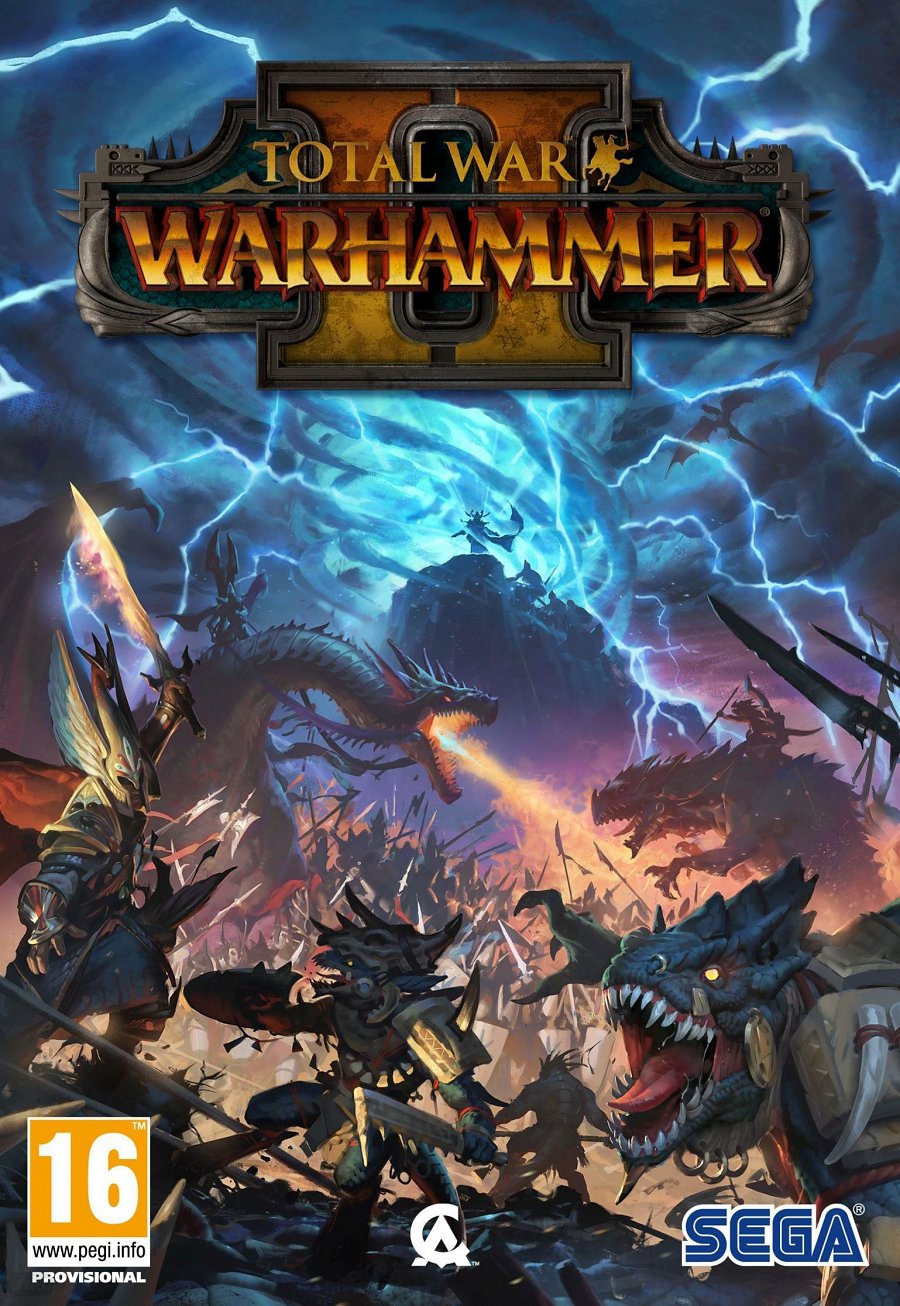 